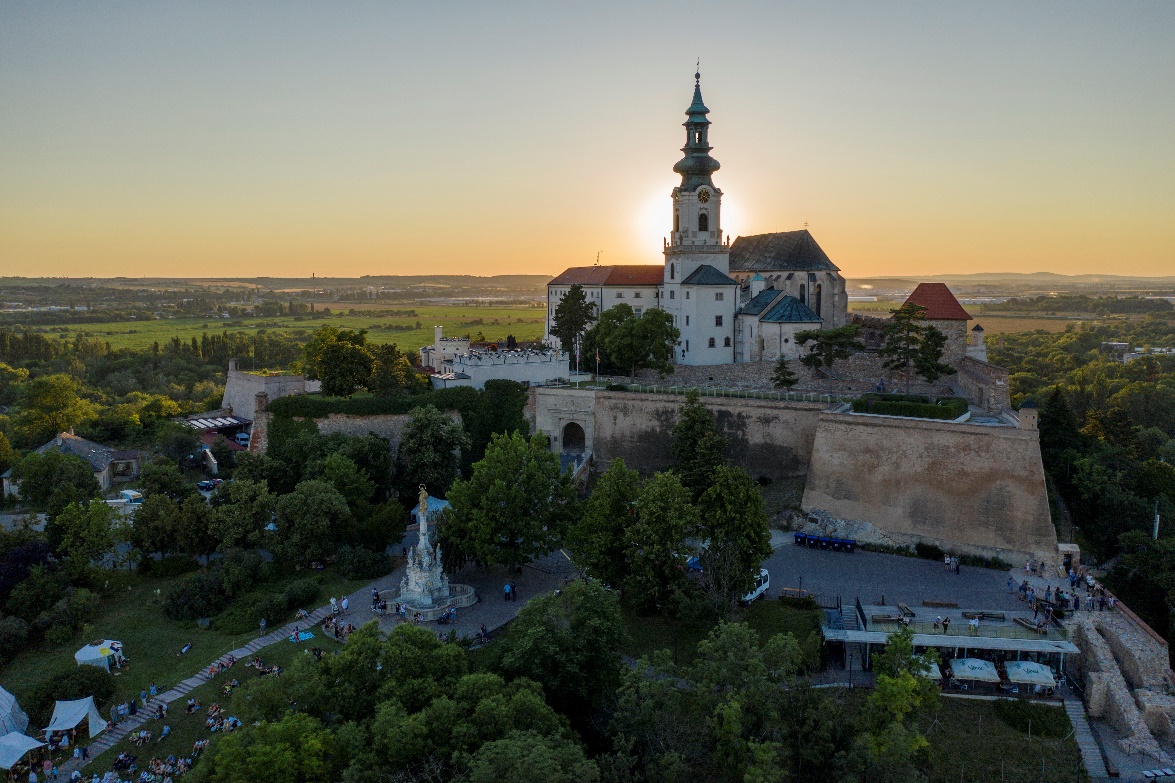 Nagyböjti barangolás a bencések nyomában a Felvidéken„A csitári hegyek alatt”2023. március 4. szombatTervezett program06.15-től	gyülekező06.30	felszállási lehetőség a Győri Nemzeti Színház mögötti 	buszöbölben07.00	felszállási lehetőség Véneken	08.30	érkezés Deákiba, a Szűz Mária mennybevétele középkori bencés apátsági, ma plébániatemplomhoz: a Halotti beszéd és könyörgés éneklése palóc nyelvjárásban09.45	indulás Nyitrára10.45	érkezés Nyitrára: vármúzeum, székesegyház, belváros, kitekintés a Kisalföldet „megkoronázó”, lezáró Zobor-hegyre, a középkori bencés apátságra12.45	közös ebéd Nyitra belvárosában (leves, főétel, desszert, kávé, 1 egység ital választás szerint)14.00	indulás Garamszentbenedekre15.00	érkezés Garamszentbenedekre, a középkori bencés apátsági templomhoz15.30	ismertető, majd szentmise a Szent Vér-ereklye jelenlétében16.45	indulás Zoboraljára, Barslédecre, a Csitári-hegyek alá17.30	érkezés Barslédecre: kínálás (pálinka, a Csitári-hegyek szőlőinek finomságai, pogácsa) és folklórműsor18.45	indulás Győrbe21.15	érkezés Győrbe21.45	érkezés VénekreRészvételi díj: 75 euró, amely tartalmazzaa buszos utazást,a bőséges ebédet kávéval és italfogyasztással,a kulturális programokat (benne délutáni kínálással, „uzsonnával”),a belépőket és a templomi adományokatés az idegenvezetést helyi idegenvezetővel (Korpás Árpád).Mit kell hozni? Jókedvet; néhány szendvicset, személyi okmányokat, kényelmes, a derekat és a hátat tartó cipőt; esőkabátot; meleg ruhát is; gyógyszereinket (pl. fájdalomcsillapító).Jelentkezés: 2023. február 20-ig a mellékelt jelentkezési lap leadásával és a részvételi díj befizetésével.Jelentkezés – „Felvidék”2023. március 4. szombatNév:Anyja neve:Születési hely és idő:Állandó lakcím:Személyi igazolvány száma:TAJ:Ímélcím (ha van):Mobiltelefonszám:Aláírás:A 75 eurót átvettem.Átadó aláírása:Átvevő aláírása és dátum: